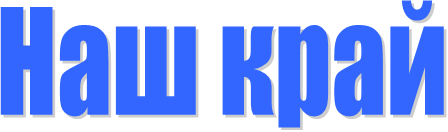                                         Официальный информационный  бюллетень                     Учредитель: Совет депутатов Чухломского сельского поселения                                Чухломского муниципального района Костромской областиСПЕЦВЫПУСКСписок лиц, земельные доли которых  могут быть признаны невостребованными на земельный участок из земель сельскохозяйственного назначения площадью 24984428кв.м.,с кадастровым номером 44:23:000000:102, местоположение установлено относительно ориентира, расположенного в границах участка. Ориентир ПСХК «Русь».Почтовый адрес ориентира Костромская область Чухломский район.Список лиц, земельные доли которых  могут быть признаны невостребованными на земельный участок из земель сельскохозяйственного назначения площадью 24984428кв.м.,с кадастровым номером 44:23:000000:102, местоположение установлено относительно ориентира, расположенного в границах участка. Ориентир ПСХК «Русь».Почтовый адрес ориентира Костромская область Чухломский район.Список лиц, земельные доли которых  могут быть признаны невостребованными на земельный участок из земель сельскохозяйственного назначения площадью 24984428кв.м.,с кадастровым номером 44:23:000000:102, местоположение установлено относительно ориентира, расположенного в границах участка. Ориентир ПСХК «Русь».Почтовый адрес ориентира Костромская область Чухломский район.№п\п                                                            Фамилия, имя, отчество1Куликов Алексей  НиколаевичКуликов Алексей  Николаевич2Воронин Юрий ИвановичВоронин Юрий Иванович3Старостина Мария ПавловнаСтаростина Мария Павловна4Смирнов Борис ИвановичСмирнов Борис Иванович5Крапивин Алексей АлексеевичКрапивин Алексей Алексеевич6Крылова Мария АлександровнаКрылова Мария Александровна7Сизова Анна АлексеевнаСизова Анна Алексеевна8Копачева Любовь ИвановнаКопачева Любовь Ивановна9Яснев Николай ИвановичЯснев Николай Иванович10Крылов Николай ИвановичКрылов Николай Иванович11Соколов Владимир АндреевичСоколов Владимир Андреевич12Шадрина Людмила НиколаевнаШадрина Людмила Николаевна13Качалин Алексей ФедоровичКачалин Алексей Федорович14Смирнов Владимир АлександровичСмирнов Владимир Александрович15Смирнова Зоя АнатольевнаСмирнова Зоя Анатольевна16Коржева Ольга МихайловнаКоржева Ольга Михайловна17Ануфриева Клавдия АлексеевнаАнуфриева Клавдия Алексеевна18Ловкачева Валентина СергеевнаЛовкачева Валентина Сергеевна19Ушанова Екатерина ПетровнаУшанова Екатерина Петровна20Ушанов Михаил ИвановичУшанов Михаил Иванович21Павлова Антонина СергеевнаПавлова Антонина Сергеевна22Смирнова Анастасия МихайловнаСмирнова Анастасия Михайловна23Смирнова Анна МихайловнаСмирнова Анна Михайловна24Степанова Елизавета ПетровнаСтепанова Елизавета Петровна25Загвоздкин Алексей ПавловичЗагвоздкин Алексей Павлович26Кострова Галина ИвановнаКострова Галина Ивановна27Павлов Павел МихайловичПавлов Павел Михайлович28Чистякова Надежда АлексеевнаЧистякова Надежда Алексеевна29Костров Евгений АлександровичКостров Евгений Александрович30Шмелев Борис АлександровичШмелев Борис Александрович31Иванова Мария ИвановнаИванова Мария Ивановна32Смирнов Виктор КонстантиновичСмирнов Виктор Константинович33Теплов Александр НиколаевичТеплов Александр Николаевич34Теплова Елизавета ДмитриевнаТеплова Елизавета Дмитриевна35Тихомирова Елизавета СергеевнаТихомирова Елизавета Сергеевна36Виноградова Антонина МихайловнаВиноградова Антонина Михайловна37Виноградова Анастасия АлексеевнаВиноградова Анастасия Алексеевна38Салькова Александра АлександровнаСалькова Александра Александровна39Сальков Юрий ПавловичСальков Юрий Павлович40Тарасов Борис ИвановичТарасов Борис Иванович41Шувалова Клавдия АлексеевнаШувалова Клавдия Алексеевна42Торопова Мария МихайловнаТоропова Мария Михайловна43Ерофеев Борис ИвановичЕрофеев Борис Иванович44Зернова Александра АлександровнаЗернова Александра Александровна45Зернов Николай АлександровичЗернов Николай Александрович46Смирнов Михаил АлександровичСмирнов Михаил Александрович47Яснева Анна ПавловнаЯснева Анна Павловна48Иванова Елизавета ИвановнаИванова Елизавета Ивановна49Воронина Нина ЕгоровнаВоронина Нина Егоровна50Шиловская Антонина ИвановнаШиловская Антонина Ивановна51Шиловский Александр МихайловичШиловский Александр Михайлович52Виноградов Вячеслав ВалентиновичВиноградов Вячеслав Валентинович53Котлова Александра ИвановнаКотлова Александра Ивановна54Виноградова Антонина МихайловнаВиноградова Антонина Михайловна55Кручинин Сергей ГеннадьевичКручинин Сергей Геннадьевич56Демидов Николай ИвановичДемидов Николай Иванович57Зверев Борис ЛеонидовичЗверев Борис Леонидович58Новиков Федор ДмитриевичНовиков Федор Дмитриевич59Копачева Вера АндреевнаКопачева Вера Андреевна60Копачев Александр МихайловичКопачев Александр Михайлович61Шмелев Михаил ПавловичШмелев Михаил Павлович62Курочкина Любовь ИвановнаКурочкина Любовь Ивановна63Курочкин Иван СергеевичКурочкин Иван Сергеевич64Курочкин Алексей ИвановичКурочкин Алексей Иванович65Кузьмин Иван АлексеевичКузьмин Иван Алексеевич66Кустов Валентин АнатольевичКустов Валентин Анатольевич67Никулина Анна МихайловнаНикулина Анна Михайловна68Соколова Мария ПавловнаСоколова Мария Павловна69Опполовников Геннадий АлексеевичОпполовников Геннадий Алексеевич70Романова Варвара ВсеволодовнаРоманова Варвара Всеволодовна71Ершов Борис ВасильевичЕршов Борис Васильевич72Голубева  Софья ИвановнаГолубева  Софья Ивановна73Смирнов Юрий АлександровичСмирнов Юрий Александрович74Лебедев Николай АлександровичЛебедев Николай Александрович75Андреев Павел АндреевичАндреев Павел Андреевич76Андреева Валентина СергеевнаАндреева Валентина Сергеевна77Кузнецова Анна ПавловнаКузнецова Анна Павловна78Базанов Алексей НиколаевичБазанов Алексей Николаевич79Базанова Зоя СергеевнаБазанова Зоя Сергеевна80Зверьков Александр МихайловичЗверьков Александр Михайлович81Григорьева Нина АлександровнаГригорьева Нина Александровна82Глухарева Нина ФедоровнаГлухарева Нина Федоровна83Симановский Борис КсенофонтовичСимановский Борис Ксенофонтович84Геннадьева Александра ГригорьевнаГеннадьева Александра Григорьевна85Демидова Надежда КонстантиновнаДемидова Надежда Константиновна86Веселкова Мария АлександровнаВеселкова Мария Александровна87Сидорова Маргарита ИвановнаСидорова Маргарита Ивановна88Смирнов Александр ИвановичСмирнов Александр Иванович89Мачехин Евгений НиколаевичМачехин Евгений Николаевич90Смирнова Анна АндреевнаСмирнова Анна Андреевна91Птицына Любовь АлександровнаПтицына Любовь Александровна92Смирнова Мария МихайловнаСмирнова Мария Михайловна93Демидова Нина ДмитриевнаДемидова Нина Дмитриевна94Кручинина Татьяна ИвановнаКручинина Татьяна Ивановна95Федотенкова Валентина ВасильевнаФедотенкова Валентина Васильевна96Денежкин Алексей НиколаевичДенежкин Алексей Николаевич97Старостин Анатолий ПетровичСтаростин Анатолий Петрович98Павлов Владимир МихайловичПавлов Владимир Михайлович99Демидов Константин ИвановичДемидов Константин Иванович100Филинова Любовь МихайловнаФилинова Любовь Михайловна101Касаткин Владимир МихайловичКасаткин Владимир Михайлович102Шмелева Анастасия ФилипповнаШмелева Анастасия Филипповна103Торопов Николай ФедоровичТоропов Николай Федорович104Андреева Валентина ВладимировнаАндреева Валентина Владимировна105Смирнова Нина ЕгоровнаСмирнова Нина Егоровна106Сахаров Александр БорисовичСахаров Александр Борисович107Ситкина Тамара КлементьевнаСиткина Тамара Клементьевна108Ситкина Екатерина ДмитриевнаСиткина Екатерина Дмитриевна109Головина Мария АндреевнаГоловина Мария Андреевна110Симановский Иван БорисовичСимановский Иван Борисович111Пугачева Валентина ФедоровнаПугачева Валентина Федоровна112Смирнов Михаил НиколаевичСмирнов Михаил Николаевич113Сизов Александр АлександровичСизов Александр Александрович114Виноградов Николай МихайловичВиноградов Николай Михайлович115Герасимов Юрий ГригорьевичГерасимов Юрий Григорьевич116Коржев Михаил КонстантиновичКоржев Михаил Константинович117Смыслов Валерий АлексеевичСмыслов Валерий Алексеевич118Шишков Евгений ЮрьевичШишков Евгений Юрьевич119Герасимов Виктор ЮрьевичГерасимов Виктор Юрьевич120Глушкова Галина НиколаевнаГлушкова Галина Николаевна121Майоров Станислав СергеевичМайоров Станислав Сергеевич122Зверева Татьяна Николаевна123Копачев Павел МихайловичКопачев Павел Михайлович124Преображенская Валентина НиколаевнаПреображенская Валентина Николаевна125Геннадьев Алексей ПавловичГеннадьев Алексей Павлович126Смирнова Наталья МихайловнаСмирнова Наталья Михайловна127Смирнова Зоя АндреевнаСмирнова Зоя Андреевна128Королев Константин ВладимировичКоролев Константин Владимирович129Глушков Вячеслав ФилипповичГлушков Вячеслав Филиппович130Чистякова Нина АлексеевнаЧистякова Нина Алексеевна131Зайцев Александр НиколаевичЗайцев Александр Николаевич132Шмелева Галина ПетровнаШмелева Галина Петровна133Тарасова Клавдия ДмитриевнаТарасова Клавдия Дмитриевна134Бурянин Владимир ВладимировичБурянин Владимир Владимирович135Торопова Александра КонстантиновнаТоропова Александра Константиновна136Шувалов Борис АлексеевичШувалов Борис Алексеевич137Чистяков Михаил ПетровичЧистяков Михаил Петрович138Базанов Александр АлексеевичБазанов Александр Алексеевич139Голубева Софья ВасильевнаГолубева Софья Васильевна140Кипрушева Неля НиколаевнаКипрушева Неля Николаевна141Кипрушев Дмитрий АндреевичКипрушев Дмитрий Андреевич142Смирнов Александр АлександровичСмирнов Александр Александрович143Ловкачев Вадим ДмитриевичЛовкачев Вадим Дмитриевич144Остапчук Анатолий ГероновичОстапчук Анатолий ГероновичОфициальный информационный бюллетень утвержден  решением Совета депутатов Чухломского сельского поселения Чухломского муниципального района Костромской области за № 4 от 25.11.2010г   Тираж 7 экземпляров. Адрес издательства: 157130  Костромская область Чухломский район д. Тимофеевское ул. Центральная, д.1. Контактный телефон  2-14-45. Ответственный за выпуск: Администрация Чухломского сельского поселения